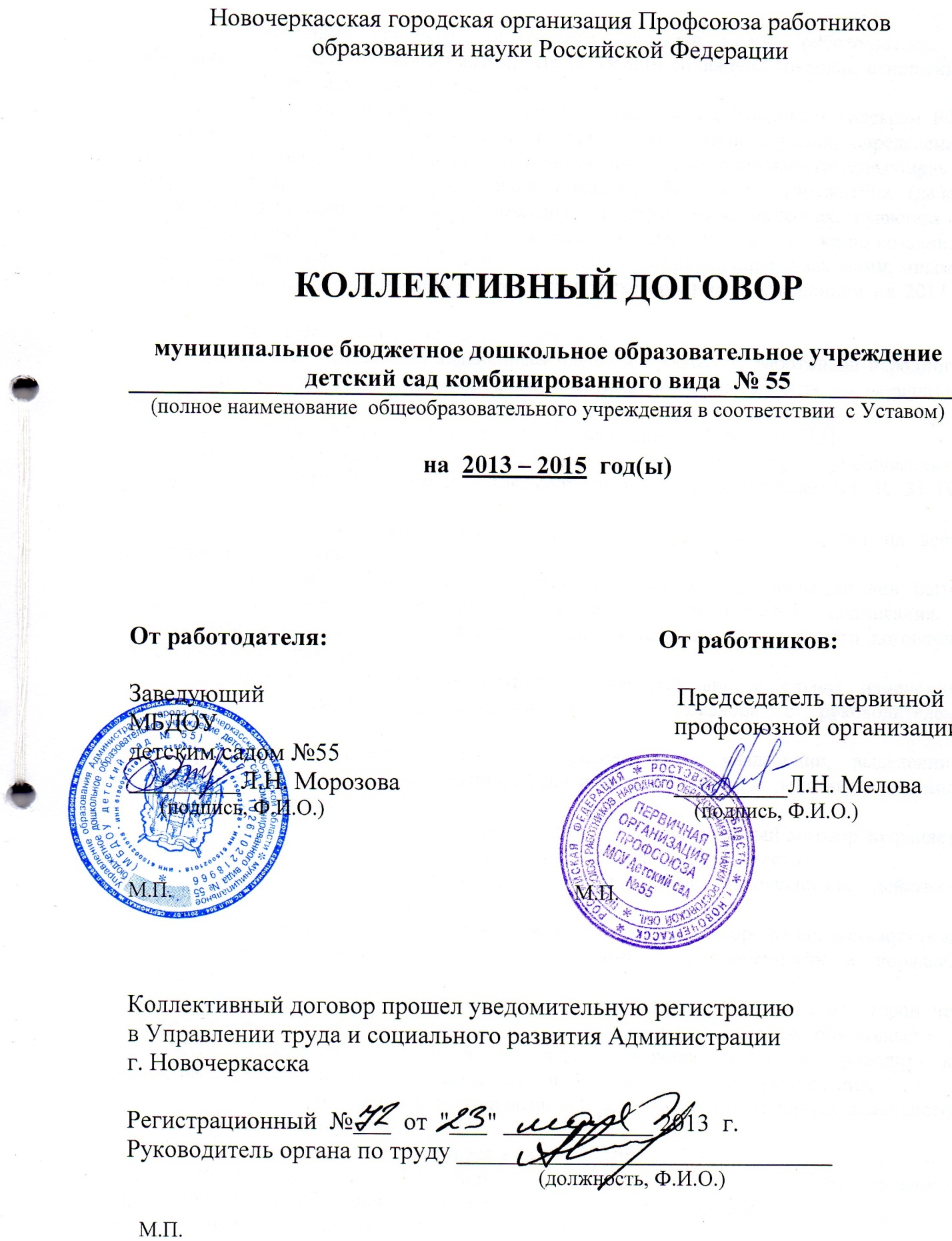 I. Общие положения1.1. Настоящий коллективный договор заключен между работодателем и работниками и является правовым актом, регулирующим социально-трудовые отношения в  МБДОУ детском саду комбинированного вида № 55.1.2. Коллективный договор заключен в соответствии с Трудовым кодексом РФ, иными законодательными и нормативными правовыми актами с целью определения взаимных обязательств работников и работодателя по защите социально-трудовых прав и профессиональных интересов работников общеобразовательного учреждения (далее учреждение) и установлению дополнительных социально-экономических, правовых и профессиональных гарантий, льгот и преимуществ для работников, а также по созданию более благоприятных условий труда по сравнению с установленными законами, иными нормативными правовыми актами и городским трехсторонним Соглашением на 2013 -2015 годы.1.3. Сторонами коллективного договора являются:- работники учреждения, являющиеся членами профсоюза работников народного образования и науки РФ (далее—профсоюз), в лице их представителя — первичной профсоюзной организации (далее — профком);- работодатель в лице его представителя-заведующего Морозовой Л.Н.1.4. Работники, не являющиеся членами профсоюза, имеют право уполномочить профком представлять их интересы во взаимоотношениях с работодателем (ст. 30, 31 ТК РФ).1.5. Действие настоящего коллективного договора распространяется на всех работников учреждения.1.6. Стороны договорились, что текст коллективного договора должен быть доведен работодателем до сведения работников в течение  5  дней после его подписания.Профком обязуется разъяснять работникам положения коллективного договора, содействовать его реализации.1.7. Коллективный договор сохраняет свое действие в случае изменения наименования учреждения, расторжения трудового договора с руководителем учреждения.1.8. При реорганизации (слиянии, присоединении, разделении, выделении, преобразовании) учреждения коллективный договор сохраняет свое действие в течение всего срока реорганизации.1.9. При смене формы собственности учреждения коллективный договор сохраняет свое действие в течение трех месяцев со дня перехода прав собственности.1.10. При ликвидации учреждения коллективный договор сохраняет свое действие в течение всего срока проведения ликвидации.1.11. В течение срока действия коллективного договора стороны вправе вносить в него дополнения и изменения на основе взаимной договоренности в порядке, установленном ТК РФ.1.12. В течение срока действия коллективного договора ни одна из сторон не вправе прекратить в одностороннем порядке выполнение принятых на себя обязательств.1.13. Пересмотр обязательств настоящего договора не может приводить к снижению уровня социально-экономического положения работников учреждения.1.14. Все спорные вопросы по толкованию и реализации положений коллективного договора решаются сторонами.1.15. Настоящий договор вступает в силу с 30 апреля  2013 г.1.16. Перечень локальных нормативных актов, содержащих нормы трудового права, при принятии которых работодатель учитывает мнение профкома:1) правила внутреннего трудового распорядка;2) положение об оплате труда работников;3) положения об оплате труда и материальном стимулировании;4) соглашение по охране труда.1.17. Стороны определяют следующие формы управления учреждением непосредственно работниками и через профком:- учет мнения  профкома;- консультации с работодателем по вопросам принятия локальных нормативных актов;- получение от работодателя информации по вопросам, непосредственно затрагивающим интересы работников, а также по вопросам, предусмотренным ч. 2 ст. 53 ТК РФ и по иным вопросам, предусмотренным в настоящем коллективном договоре;- обсуждение с работодателем вопросов о работе учреждения, внесении предложений по ее совершенствованию;- участие в разработке и принятии коллективного договора;- другие формы.II. Трудовой договор2.1. Содержание трудового договора, порядок его заключения, изменения и расторжения определяются в соответствии с ТК РФ, другими законодательными и нормативными правовыми актами, Уставом учреждения и не могут ухудшать положение работников по сравнению с действующим трудовым законодательством, а также городским трехсторонним  соглашением о социальном партнерстве между Администрацией города, Управлением образования и городской организацией профсоюза работников образования и науки РФ и настоящим коллективным договором.2.2. Трудовой договор заключается с работником в письменной форме в двух экземплярах, каждый из которых подписывается работодателем и работником.Трудовой договор является основанием для издания приказа о приеме на работу.2.3. Трудовой договор с работником, как правило, заключается на неопределенный срок.Срочный трудовой договор может заключаться по инициативе работодателя либо работника только в случаях, предусмотренных ст. 59 ТК РФ либо иными федеральными законами. 2.4. В трудовом договоре оговариваются обязательные условия трудового договора, предусмотренные ст. 57 ТК РФ, в т. ч.  режим и продолжительность рабочего времени, льготы и компенсации.Условия трудового договора могут быть изменены только по соглашению сторон и в письменной форме (ст. 72 ТК РФ).2.5. Объем педагогической работы педагогическим  устанавливается работодателем исходя из количества часов за ставку заработной платы,  обеспеченности кадрами, других конкретных условий в данном учреждении с учетом мнения  профкома. Объем педагогической нагрузки педагогического работника оговаривается в трудовом договоре и может быть изменен сторонами только с письменного согласия работника.Педагогическая нагрузка на новый учебный год воспитателей и других специалистов, ведущих педагогическую работу помимо основной работы, устанавливается руководителем учреждения с учетом мнения профкома. Эта работа завершается до окончания учебного года и ухода работников в отпуск для определения групп и нагрузки в новом учебном году.Работодатель должен ознакомить педагогических работников до ухода в очередной отпуск с их педагогической нагрузкой на новый учебный год в письменной форме.2.6. При установлении педагогам, для которых данное учреждение является местом основной работы, педагогической нагрузки на новый учебный год, как правило, сохраняется ее объем. Объем нагрузки, установленный педагогам в начале учебного года, не может быть уменьшен по инициативе руководителя в текущем учебном году, а также при установлении ее на следующий учебный год, за исключением случаев уменьшения количества часов по программам, сокращения количества групп.Объем педагогической нагрузки педагогов больше или меньше нормы часов за ставку заработной платы устанавливается только с их письменного согласия.2.7. Преподавательская работа лицам, выполняющим ее помимо основной работы в том же учреждении, а также педагогическим работникам других образовательных учреждений и работникам предприятий, учреждений и организаций (включая работников органов управления образованием и учебно-методических кабинетов, центров) предоставляется только в том случае, если педагогам, для которых данное образовательное учреждение является местом основной работы, обеспечены преподавательской работой в объеме не менее чем на ставку заработной платы.2.8. Педагогическая нагрузка педагогам, находящимся в отпуске по уходу за ребенком до исполнения им возраста трех лет, устанавливается на общих основаниях и передается на этот период для выполнения другими педагогами.2.9. Педагогическая нагрузка на выходные и нерабочие праздничные дни не планируется. 2.10. Уменьшение или увеличение педагогической нагрузки педагогов в течение учебного года по сравнению с учебной нагрузкой, оговоренной в трудовом договоре или приказе руководителя учреждения, возможны только:а) по взаимному согласию сторон;б) по инициативе работодателя в случаях:- уменьшения количества часов по  программам, сокращения количества групп - восстановления на работе педагога, ранее выполнявшего эту  нагрузку;- возвращения на работу женщины, прервавшей отпуск по уходу за ребенком до достижения им возраста трех лет, или после окончания этого отпуска.В указанных в подпункте "б" случаях для изменения педагогической нагрузки по инициативе работодателя согласие работника не требуется.2.11. По инициативе работодателя изменение определенных сторонами условий трудового договора допускается, как правило, только на новый учебный год в связи с изменениями организационных или технологических условий труда (изменение числа  групп или количества  воспитанников, изменение количества часов работы по учебному плану, проведение эксперимента, изменение сменности работы учреждения, а также изменение образовательных программ и т. д.) при продолжении работником работы без изменения его трудовой функции (работы по определенной специальности, квалификации или должности)            (ст. 74 ТК РФ).В течение учебного года изменение определенных сторонами условий трудового договора допускается только в исключительных случаях, обусловленных обстоятельствами, не зависящими от воли сторон.О введении изменений определенных сторонами условий трудового договора работник должен быть уведомлен работодателем в письменной форме не позднее, чем за 2 месяца (ст. 74, 162 ТК РФ).Если работник не согласен с продолжением работы в новых условиях, то работодатель обязан в письменной форме предложить ему иную имеющуюся в учреждении работу, соответствующую его состоянию здоровья.2.12. Работодатель обязан при приеме на работу (до подписания трудового договора с работником) ознакомить его под роспись с настоящим коллективным договором, Уставом учреждения, правилами внутреннего трудового распорядка и иными локальными нормативными актами, действующими в учреждении.2.13. Прекращение трудового договора с работником может производиться только по основаниям, предусмотренным ТК РФ и иными федеральными законами (ст. 77 ТК РФ).III. Профессиональная подготовка, переподготовка и повышение квалификации работников3. Стороны пришли к соглашению в том, что:3.1. Работодатель определяет необходимость профессиональной подготовки и переподготовки кадров для нужд учреждения.3.2. Работодатель с учетом мнения профкома определяет формы профессиональной подготовки, переподготовки и повышения квалификации работников, перечень необходимых профессий и специальностей на каждый календарный год с учетом перспектив развития учреждения.3.3. Работодатель обязуется:3.3.1. Организовывать профессиональную подготовку, переподготовку и повышение квалификации работников (в разрезе специальности).3.3.2. Обеспечить условия для повышения квалификации педагогических работников не реже чем один раз в пять лет.3.3.3. В случае направления работника для повышения квалификации сохранять за ним место работы (должность), среднюю заработную плату по основному месту работы и, если работник направляется для повышения квалификации в другую местность, оплатить ему командировочные расходы (суточные, проезд к месту обучения и обратно, проживание) в порядке и размерах, предусмотренных для лиц, направляемых в служебные командировки (ст. 187 ТК РФ).3.3.4. Предоставлять гарантии и компенсации работникам, совмещающим работу с успешным обучением в учреждениях высшего, среднего и начального профессионального образования при получении ими образования соответствующего уровня впервые в порядке, предусмотренном ст. 173—176 ТК РФ.3.3.5. Аттестация педагогических работников осуществляется в соответствии с приказом Министерства образования и науки РФ от 24.03.2010 г. № 209 "О порядке аттестации педагогических работников государственных и муниципальных образовательных учреждений" и Приказом Министерства образования Ростовской области от 17.01.2011 г.      № 12 "Об утверждении региональных нормативных документов по аттестации педагогических работников".3.3.7. При совершенствовании порядка аттестации педагогических работников и руководителей образовательных учреждений обеспечить:- бесплатность прохождения аттестации для работников  муниципальных образовательных учреждений;- увеличение размера заработной платы  за  квалификационную категорию;-  гласность, коллегиальность, недопустимость дискриминации при проведении аттестации;- сохранение существующих выплат за наличие квалификационной категории, присвоенной работникам до 01.01.2011 года, в течение срока их действия.3.3.8. Квалификационные категории (первая или высшая) продлеваются на основании личного заявления работника сроком на 1 год в следующих случаях:- в период длительного (не менее 2 месяцев) лишения трудоспособности по болезни;- нахождении в отпуске по беременности и родам, а также в отпуске по уходу за ребенком;- при возобновлении педагогической работы после ее прекращения в связи с ликвидацией образовательного учреждения;- работы в данном образовательном учреждении менее 1 года.В случае истечения срока действия категории у педагогических работников, которым до пенсии по старости осталось 2 года и менее (женщины в возрасте 53 лет, мужчины 58 лет), имеющаяся у них квалификационная категория сохраняется до наступления пенсионного возраста.3.3.9. В состав аттестационных комиссий в обязательном порядке включается представитель выборного профсоюзного органа или по решению первичной профсоюзной организации  полномочия представителя ППО  передаются председателю городской  организации профсоюза.3.3.10. Не подлежат аттестации с целью установления соответствия занимаемой должности:- педагогические работники, приступившие к преподавательской деятельности после службы в рядах Российской Армии.3.3.11. При аттестации работника, с целью установления соответствия занимаемой должности работодатель обязан в представлении наряду с оценкой профессиональных и деловых качеств, результатов профессиональной деятельности работника давать оценку условий труда, созданных работодателем, в том числе с учетом степени обеспеченности работника необходимыми средствами для исполнения им должностных обязанностей.3.3.12. Педагогический работник вправе обжаловать все элементы, с которыми связаны результаты аттестации через комиссию по трудовым спорам в учреждении и суде. Порядок рассмотрения индивидуальных трудовых споров регулируется ТК РФ (гл. 60), а порядок рассмотрения дел по трудовым спорам в судах определяется гражданским процессуальным законодательством.IV. Высвобождение работников и содействие их трудоустройству4. Работодатель обязуется:4.1. Уведомлять профком в письменной форме о сокращении численности или штата работников не позднее, чем за три месяца до его начала (ст. 82 ТК РФ).Уведомление должно содержать проекты приказов о сокращении численности или штатов, список сокращаемых должностей и работников, перечень вакансий, предполагаемые варианты трудоустройства.4.2. Работникам, получившим уведомление об увольнении по п. 1 и п. 2 ст. 81 ТК РФ, предоставлять в рабочее время не менее 4 часов в неделю для самостоятельного поиска новой работы с сохранением заработной платы.4.3. Увольнение членов профсоюза по инициативе работодателя в связи с сокращением численности или штата (п. 2 ст. 81 ТК РФ), п.3, п.5, ст. 81 ТК РФ производить с учетом мнения  профкома (ст. 82 ТК РФ).4.4. Стороны договорились, что:4.4.1. Преимущественное право на оставление на работе при сокращении численности или штата при равной производительности труда и квалификации помимо лиц, указанных в ст. 179 ТК РФ, имеют также: лица предпенсионного возраста (за два года до пенсии), проработавшие в учреждении свыше 10 лет; одинокие матери и отцы, воспитывающие детей до 16 лет; родители, воспитывающие детей-инвалидов до 18 лет; награжденные государственными наградами в связи с педагогической деятельностью; неосвобожденные председатели первичных и территориальных профсоюзных организаций; молодые специалисты, имеющие трудовой стаж менее одного года. Не допускается увольнение беременных женщин, женщин имеющих детей в возрасте до 3-х лет, одиноких матерей, воспитывающих детей до 14 лет, или имеющих детей инвалидов до 18 лет.4.4.2. Высвобождаемым работникам предоставляются гарантии и компенсации, предусмотренные действующим законодательством при сокращении численности или штата (ст. 178, 180 ТК РФ), а также преимущественное право приема на работу при появлении вакансий.4.4.3. При появлении новых рабочих мест в учреждении, в т. ч. и на определенный срок, работодатель гарантирует приоритет в приеме на работу работников, добросовестно работавших в нем, ранее уволенных из учреждения в связи с сокращением численности или штата.V. Рабочее время и время отдыха5. Стороны пришли к соглашению о том, что:5.1. Рабочее время работников определяется Правилами внутреннего трудового распорядка дошкольного образовательного  учреждения (ст. 91 ТК РФ) (приложение 1), графиком работы утверждаемым работодателем с учетом мнения профкома, а также условиями трудового договора, должностными инструкциями работников и обязанностями, возлагаемыми на них Уставом учреждения.5.2. Для руководящих работников, работников из числа административно-хозяйственного, учебно-вспомогательного и обслуживающего персонала учреждения устанавливается нормальная продолжительность рабочего времени, которая не может превышать 40 часов в неделю.5.3. Для педагогических работников учреждения устанавливается сокращенная продолжительность рабочего времени — не более 36 часов в неделю за ставку заработной платы (ст. 333 ТК РФ).Конкретная продолжительность рабочего времени педагогических работников устанавливается с учетом нормы часов педагогической работы, установленных за ставку заработной платы, объемов педагогической нагрузки, выполнения дополнительных обязанностей, возложенных на них Правилами внутреннего трудового распорядка и Уставом.5.4. Неполное рабочее время — неполный рабочий день или неполная рабочая неделя устанавливаются в следующих случаях:— по соглашению между работником и работодателем;— по просьбе беременной женщины, одного из родителей (опекуна, попечителя, законного представителя), имеющего ребенка в возрасте до 14 лет (ребенка-инвалида до 18 лет), а также лица, осуществляющего уход за больным членом семьи в соответствии с медицинским заключением.5.5. Распределение максимальной нагрузки на детей дошкольного возраста в организованных формах обучения осуществляется с учетом требований СанПиН и рационального использования рабочего времени педагога. Педагогам, по возможности, предусматривается один свободный день в неделю для методической работы и повышения квалификации.5.6. Часы, свободные от проведения занятий, участия в мероприятиях, предусмотренных планом учреждения (заседания педагогического совета, родительские собрания и т. п.), педагог вправе использовать по своему усмотрению.5.7. Работа в выходные и нерабочие праздничные дни запрещена. Привлечение работников учреждения к работе в выходные и нерабочие праздничные дни допускается только в случае, необходимости выполнения заранее непредвиденных работ, от срочного выполнения которых зависит в дальнейшем нормальная работа организации в целом или её подразделений.Привлечение работников в выходные и нерабочие праздничные дни без их согласия допускается в случаях, предусмотренных ст.113 ТК РФ.В других случаях привлечение к работе в выходные дни и праздничные нерабочие дни допускается с письменного согласия работника и с учетом мнения выборного органа первичной профсоюзной организации.Привлечение к работе в выходные и нерабочие праздничные дни, инвалидов, женщин имеющих детей до 3-х лет, допускается с их согласия только при условии, если это не запрещено им по состоянию здоровья в соответствии с медицинским заключением. Привлечение работников к работе в выходные и нерабочие праздничные дни производится по письменному распоряжению работодателя.За работу в выходные и праздничные дни: Повышенная оплата за работу в выходные и нерабочие праздничные дни производится работникам, привлекавшимся к работе в выходные и нерабочие праздничные дни, в том числе по графику в соответствии со статьей 153 Трудового кодекса Российской Федерации. Размер доплаты составляет:а) не менее одинарной дневной ставки сверх должностного оклада (ставки заработной платы) при работе полный день, если работа в выходной или нерабочий праздничный день производилась в пределах месячной нормы рабочего времени и в размере не менее двойной дневной ставки сверх должностного оклада (ставки заработной платы), если работа производилась сверх месячной нормы рабочего времени;б) не менее одинарной части должностного оклада (ставки заработной платы) сверх должностного оклада (ставки заработной платы) за каждый час работы, если работа в выходной или нерабочий праздничный день производилась в пределах месячной нормы рабочего времени и в размере не менее двойной части должностного оклада (ставки заработной платы) сверх должностного оклада (ставки заработной платы) за каждый час работы, если работа производилась сверх месячной нормы рабочего времени;в) по желанию работника, работавшего в праздничный день, ему может быть предоставлен другой день отдыха.5.8. В случаях, предусмотренных ст. 99 ТК РФ, работодатель может привлекать работников к сверхурочной работе, как с их письменного согласия, так и без их согласия с учетом ограничений и гарантий, предусмотренных для работников в возрасте до 18 лет, инвалидов, беременных женщин, женщин, имеющих детей в возрасте до трех лет.5.9. Время осенних, зимних и весенних каникул, а также время летних каникул, не совпадающее с очередным отпуском, является рабочим временем педагогических и других работников учреждения.В эти периоды педагогические работники привлекаются работодателем к педагогической и организационной работе в пределах времени, не превышающего педагогической нагрузки до начала каникул.       	5.10. В каникулярное время учебно-вспомогательный и обслуживающий персонал привлекается к выполнению хозяйственных работ, не требующих специальных знаний (мелкий ремонт, работа на территории), в пределах установленного им рабочего времени.5.11. Очередность предоставления оплачиваемых отпусков определяется ежегодно в соответствии с графиком отпусков, утверждаемым работодателем с учетом мнения профкома не позднее, чем за две недели до наступления календарного года.О времени начала отпуска работник должен быть извещен не позднее, чем за две недели до его начала.Продление, перенесение, разделение и отзыв из него производится с согласия работника в случаях, предусмотренных ст. 124—125 ТК РФ.Работник имеет право делить отпуск на части, при этом продолжительность одной из них не должна быть менее 14 календарных дней.Не допускается замена отпуска денежной компенсацией:            - беременным женщинам;            - работникам в возрасте до 18 лет;            - работникам, занятым на тяжёлых работах и работах с вредными и (или) опасными условиями труда.Отзыв работника из отпуска допускается только с его письменного согласия.5.12. Для сторожа  соблюдена ежедневная и еженедельная продолжительность рабочего времени вводится суммированный учет рабочего времени с тем, чтобы продолжительность рабочего времени за учетный период не превышала нормального числа рабочих часов. Учетный период составляет один месяц (ст. 104 ТК РФ).5.13. Продолжительность еженедельного непрерывного отдыха составляет не менее 42 часов.Ночное время с 22 часов до 6 часов.  	Графики сменности доводятся до сведения работников   за один  месяц  до введения их в действие.5.14. В  порядке  внутреннего совместительства продолжительность рабочего времени составляет: 	- для административно-обслуживающего персонала не  превышает  4 часов в день и 16 часов в неделю;- для педагогических работников, у которых половина месячной нормы рабочего времени по основной работе составляет менее 16 часов в неделю – 16 часов работы в неделю; - для педагогических работников  - половины месячной нормы рабочего времени, исчисленной из установленной продолжительности рабочей недели.5.15. Работодатель обязуется:5.15.1. Предоставлять работникам отпуск без сохранения заработной платы в следующих случаях:- работающим пенсионерам по старости до 14 календарных                   дней в году; - родителям, женам, мужьям военнослужащих, погибших или умерших вследствие ранения, контузии или увечья, полученных при исполнении ими обязанностей военной службы, либо вследствие заболевания, связанного с прохождением военной службы до 14 календарных дней в году;- работающим инвалидам  до 60 календарных дней в году;- при рождении ребенка в семье 5 календарных дней;- для сопровождения детей младшего школьного возраста в школу 2 календарных  дня;- в связи с переездом на новое место жительства 2 календарных дня;- для проводов детей в армию до 5 календарных  дней;- в случае регистрации брака работника (детей работника) до 5 календарных дней;- на похороны близких родственников до 5 календарных дней.5.15.2. Предоставлять педагогическим работникам не реже чем через каждые 10 лет непрерывной преподавательской работы длительный отпуск сроком до одного года в порядке и на условиях, определяемых учредителем и (или) Уставом учреждения.5.16.  Общим выходным днем является воскресенье. Второй выходной день при пятидневной рабочей неделе может определяться Правилами внутреннего трудового распорядка или трудовым договором с работником (ст. 111 ТК РФ).5.17. Время перерыва для отдыха и питания, а также работы в выходные и нерабочие праздничные дни устанавливаются Правилами внутреннего трудового распорядка.VI. Оплата и нормирование труда6.1. Оплата труда работников осуществляется: - в соответствии Федеральным законом РФ  "Об образовании" от 10.07.1992 г. № 3266-1; - в соответствии    постановлением Правительства Ростовской области от 22.03.2012 № 219 «О системе оплаты труда работников государственных учреждений Ростовской области»;  - Постановлением Администрации города Новочеркасска "Об оплате труда работников муниципальных учреждений города Новочеркасска"  от 25.05.2011 г. № 848;с учетом изменений вносимых Администрацией города:-  от 15.08.2012г. № 1850 «О повышении заработной платы отдельным категориям работников муниципальных учреждений города Новочеркасска и об увеличении должностных окладов, ставок заработной платы работников муниципальных учреждений, технического и обслуживающего персонала органов местного самоуправления города Новочеркасска», - от 12.03.2013 №  318   «О внесении изменений в постановление Администрации города от 25.05.2011 № 848 «Об оплате труда работников муниципальных учреждений города Новочеркасска» (в редакции от 18.12.2012 № 2926) 	6.2. Стороны договорились, что виды и размеры надбавок, доплат, премий и других выплат стимулирующего характера, устанавливается работодателем с учетом мнения выборного профсоюзного органа.  6.3. В соответствии с изменениями, внесенными в пункт 4.17. раздела 4 Постановления Администрации города Новочеркасска от 25.05.2011 г. № 848 "Об оплате труда работников муниципальных учреждений города Новочеркасска"  устанавливается  надбавка за качество выполняемых работ к должностному окладу при отсутствии ученой степени, почетного звания педагогическим работникам в возрасте до 30 лет, имеющим стаж педагогической работы до 5 лет, в размере 1000 рублей.  	Порядок и условия выплаты надбавки за качество выполняемых работ педагогическим работникам в возрасте до 30 лет, имеющим стаж педагогической работы до 5 лет  определяется приказом Управления Образования города Новочеркасска.6.4. При  введении новых условий труда, норм труда или изменений действующих  работодатель  обязан извещать работников не позднее,  чем за два месяца.6.5. Оплата труда педагогических и других работников учреждения, ведущих преподавательскую работу, за время работы в период осенних, зимних, весенних и летних каникул производится из расчета заработной платы, установленной при тарификации, предшествующей началу каникул.6.6.  При наступлении у работника права на изменение разряда оплаты труда и (или) ставки заработной платы (должностного оклада) в период пребывания его в ежегодном или другом отпуске, а также в период его временной нетрудоспособности выплата заработной платы исходя из размера ставки (оклада) более высокого разряда оплаты труда производится со дня окончания отпуска или временной нетрудоспособности.6.7. Минимальная заработная плата соответствует месячной заработной плате работника полностью отработавшего норму времени и выполнившего свои  трудовые обязанности  и составляет  5205,00 рублей.6.8. Работадатель гарантирует доплаты и надбавки согласно "Положению об оплате труда и материальном стимулировании работников  МБДОУ детского сада комбинированного вида № 55  города Новочеркасска" (приложение  2).6.9. Выплата заработной  платы  производится  2 раза в месяц: 1 и 15 числа. Заработная плата по заявлению работника перечисляется на указанный работником счет в банке.Затраты на ведение счета производятся за счет работодателя, а обслуживание банковских карт производится за счет работника. 	За два дня до срока выплаты заработной платы, каждому работнику выдаются расчетные листки.6.12. В случае задержки заработной платы на срок более 15 дней работник имеет право, известив работодателя в письменной форме, приостановить работу на весь период до выплаты задержанной суммы.6.13. Оплата больничного листка. Пособие по временной нетрудоспособности в случае заболевания или полученной травмы (за исключением несчастных случаев на производстве и профессиональных заболеваний) самого работника выдается за фактически пропущенные календарные дни (часы), предусмотренные графиком работы, приходящиеся на первые три календарных дня нетрудоспособности за счет средств работодателя,  а за фактически пропущенные календарные дни (часы), начиная с 4-го календарного дня нетрудоспособности – за счет средств Фонда социального страхования. Пособие исчисляется в зависимости от страхового стажа:Ограничения и порядок выплаты пособия по временной нетрудоспособности производятся в соответствии с Федеральным законом от 29 декабря 2006 г.  № 255 – ФЗ "Об обязательном страховании на случай временной нетрудоспособности и в связи с материнством".Работодатель обязуется:6.14.  При нарушении установленного срока выплаты заработной платы, оплаты отпуска, выплат при увольнении и других выплат, причитающихся работнику, выплатить эти суммы с уплатой процентов (денежной компенсации) в размере не ниже одной трехсотой действующей в это время ставки рефинансирование Центрального банка РФ (ст. 236 ТК РФ)6.15. Сохранять за работниками, участвовавшими в забастовке из-за невыполнения настоящего коллективного договора, отраслевого, регионального и городского соглашений по вине работодателя или органов власти, заработную плату в полном размере.6.16. Ответственность за своевременность и правильность определения размеров и выплаты заработной платы работникам несет руководитель учреждения.6.17. Осуществлять индексацию заработной платы в соответствии с действующим законодательством.   Кроме  заработной платы работодатель  предусматривает выплаты премий, единовременного вознаграждения, оказание материальной помощи работников в соответствии с  "Положением об условиях и порядке премирования работников МБДОУ детского сада комбинированного вида № 55"  (приложение 3).6.18. В соответствии с пунктом 16 постановления Правительства РФ "Об особенностях порядка исчисления средней заработной платы" от 24.12.2007  г. №  922  провести процедуру индексации заработной платы для определения среднего заработка всем работникам учреждения при нахождении работника в отпуске.VII. Гарантии и компенсации7. Стороны договорились, что работодатель:7.1. Ходатайствует перед органом местного самоуправления о предоставлении служебного специализированного жилья нуждающимся работникам.Обеспечивает бесплатно работников пользованием библиотечными фондами и учреждениями культуры в образовательных целях.7.2. Выплачивает педагогическим работникам, в том числе руководящим работникам, деятельность которых связана с образовательным процессом, денежную компенсацию на книгоиздательскую продукцию и периодические издания в размере 100 рублей ежемесячно.7.3. В соответствии с законом РФ "Об индивидуальном (персонифицированном) учете в системе государственного пенсионного страхования" от 01.04.1996 г. № 27-ФЗ: - своевременно перечисляет страховые взносы в Пенсионный фонд РФ в размере, определенном законодательством;- в установленный срок предоставляет органам Пенсионного фонда достоверные сведения о застрахованных лицах;- получает в органах Пенсионного фонда страховые свидетельства государственного пенсионного страхования, а также дубликаты указанных страховых свидетельств и выдает под роспись работающим застрахованным лицам;- передает бесплатно каждому работающему застрахованному лицу копии сведений, предоставленных в орган Пенсионного фонда для включения их в индивидуальный лицевой счет.7.4. Стороны договорились, что работодатель в соответствии со            ст. 85-90 Трудового кодекса Российской Федерации, Федеральным законом "О персональных данных" от 27 июля 2006 г. №152-ФЗ: - принимает локальный нормативный акт, регламентирующий  защиту персональных данных работника;- принимает меры для обеспечения защиты персональных данных от неправомерного или случайного доступа к ним посторонних лиц, а также уничтожения, изменения, копирования, распространения и иных неправомерных действий.VIII. Охрана труда и здоровья8. Работодатель обязуется:8.1. Выделять средства на выполнение мероприятий по охране труда.8.2. Обеспечить право работников учреждения на здоровые и безопасные условия труда, внедрение современных средств безопасности труда, предупреждающих производственный травматизм и возникновение профессиональных заболеваний работников (ст. 219 ТК РФ).8.3. Для реализации этого права заключить  соглашение по охране труда (приложение 4) с определением в нем организационных и технических мероприятий по охране и безопасности труда, сроков их выполнения, ответственных должностных лиц.8.4. Проводить со всеми поступающими, а также переведенными на другую работу работниками учреждения под роспись обучение и инструктаж по охране труда, сохранности жизни и здоровья детей, безопасным методам и приемам выполнения работ, оказанию первой помощи пострадавшим .Руководитель обеспечивает  обучение по охране труда и проверку знаний требований охраны труда работников учреждения в соответствии с Законодательством РФ.8.5. Обеспечивать наличие нормативных и справочных материалов по охране труда, правил, инструкций, журналов инструктажа и других материалов за счет учреждения.8.6. Обеспечивать обязательное социальное страхование всех работающих по трудовому договору от несчастных случаев на производстве и профессиональных заболеваний в соответствии с федеральным законом.8.7. Сохранять место работы (должность) и средний заработок за работниками учреждения на время приостановления работ органами государственного надзора и контроля за соблюдением трудового законодательства вследствие нарушения требований охраны труда не по вине работника на это время работник с его согласия может быть переведен работодателем на другую работу с оплатой труда по выполняемой работе, но не ниже среднего заработка по прежней работе.При отказе работника от выполнения работ в случае возникновения опасности для его жизни и здоровья работодатель обязан предоставить работнику другую работу на время устранения такой опасности (ст. 220 ТК РФ).8.8. Проводить своевременное расследование несчастных случаев на производстве в соответствии с действующим законодательством и вести их учет.8.9. В случае отказа работника от работы при возникновении опасности для его жизни и здоровья вследствие невыполнения работодателем нормативных требований по охране труда, предоставить работнику другую работу на время устранения такой опасности либо оплатить возникший по этой причине простой в размере среднего заработка.8.10. Обеспечивать соблюдение работниками требований, правил и инструкций по охране труда.8.11. Создать в учреждении комиссию по охране труда, в состав которой на паритетной основе должны входить члены профкома.8.12. Осуществлять совместно с профкомом контроль за состоянием условий и охраны труда, выполнением соглашения по охране труда.8.13. Оказывать содействие техническим инспекторам труда профсоюза работников народного образования и науки РФ, членам комиссий по охране труда, уполномоченным (доверенным лицам) по охране труда в проведении контроля за состоянием охраны труда в учреждении. В случае выявления ими нарушения прав работников на здоровые и безопасные условия труда принимать меры к их устранению.8.14. Обеспечить прохождение бесплатных  периодических медицинских осмотров (обследований) работников, с сохранением за ними места работы (должности) и среднего заработка, а также внеочередных медицинских осмотров (обследований) работников по их просьбам в соответствии с медицинским заключением (приложение 7).8.15.Обеспечить проведение в учреждении аттестации рабочих мест с последующей сертификацией в сроки, установленные с учетом мнения  профкома.8.16. Руководитель обеспечивает установленный санитарными нормами тепловой режим  в помещениях.IX. Гарантии профсоюзной деятельности9. Стороны договорились о том, что:9.1. Не допускается ограничение гарантированных законом социально-трудовых и иных прав и свобод, принуждение, увольнение или иная форма воздействия в отношении любого работника в связи с его членством в профсоюзе или профсоюзной деятельностью.9.2. Профком осуществляет в установленном порядке контроль за соблюдением трудового законодательства и иных нормативных правовых актов, содержащих нормы трудового права (ст. 370 ТК РФ).9.3. Работодатель принимает решения с учетом мнения профкома в случаях, предусмотренных законодательством и настоящим коллективным договором.9.4. Увольнение работника, являющегося членом профсоюза, по п. 2,           п. 3 ст. 81 ТК РФ производится с учетом мотивированного мнения профкома.9.5. Работодатель обязан предоставить профкому безвозмездно помещение для проведения собраний, заседаний, хранения документации, проведения оздоровительной, культурно-массовой работы, возможность размещения информации в доступном для всех работников месте, право пользоваться средствами связи, оргтехникой, транспортом (ст. 377 ТК РФ).9.6. Работодатель обеспечивает ежемесячное бесплатное перечисление на счет городской профсоюзной организации членских профсоюзных взносов из заработной платы работников, являющихся членами профсоюза, при наличии их письменных заявлений.В случае если работник, не являющийся членом профсоюза, уполномочил профком представлять его интересы во взаимоотношениях с работодателем, то на основании его письменного заявления работодатель ежемесячно перечисляет на счет городской  профсоюзной организации денежные средства из заработной платы работника в размере 1%.Указанные денежные средства перечисляются на счет городской профсоюзной организации в день выплаты заработной платы. Задержка перечисления средств не допускается.9.7. Работодатель освобождает от работы с сохранением среднего заработка председателя и членов профкома на время участия в качестве делегатов созываемых профсоюзом съездов, конференций, а также для участия в работе выборных органов профсоюза, проводимых им семинарах, совещаниях и других мероприятиях.9.8. Работодатель обеспечивает предоставление гарантий работникам, занимающимся профсоюзной деятельностью, в порядке, предусмотренном законодательством и настоящим коллективным договором.9.9. Работодатель предоставляет профкому необходимую информацию по вопросам труда и социально-экономического развития учреждения.9.10. Члены профкома включаются в состав комиссий учреждения по тарификации,  охране труда.9.11. Работодатель с учетом мнения профкома рассматривает следующие вопросы:- расторжение трудового договора с работниками, являющимися членами профсоюза, по инициативе работодателя (ст. 82, 374 ТК РФ);- привлечение к сверхурочным работам (ст. 99 ТК РФ);- разделение рабочего времени на части (ст. 105 ТК РФ);- запрещение работы в выходные и нерабочие праздничные дни (ст. 113 ТК РФ);- очередность предоставления отпусков (ст. 123 ТК РФ);- установление заработной платы (ст. 135 ТК РФ);- применение систем нормирования труда (ст. 159 ТК РФ);- массовые увольнения (ст. 180 ТК РФ);- установление перечня должностей работников с ненормированным рабочим днем (ст. 101 ТК РФ);- утверждение Правил внутреннего трудового распорядка (ст. 190 ТК РФ);- создание комиссий по охране труда (ст. 218 ТК РФ);- составление графиков работы (ст. 103 ТК РФ);- утверждение формы расчетного листка (ст. 136 ТК РФ);- установление размеров повышенной заработной платы за вредные и (или) опасные и иные особые условия труда (ст. 147 ТК РФ);- размеры повышения заработной платы в ночное время (ст. 154 ТК РФ);- применение и снятие дисциплинарного взыскания до истечения 1 года со дня его применения (ст. 193, 194 ТК РФ);- определение форм профессиональной подготовки, переподготовки и повышения квалификации работников, перечень необходимых профессий и специальностей (ст. 196 ТК РФ);- установление сроков выплаты заработной платы работникам (ст. 136 ТК РФ) и другие вопросы.9.12. работодатель предоставляет председателю профкома 5 часов в неделю для выполнения общественных нужд с сохранением заработка.Х. Обязательства профкома10. Профком обязуется:10.1. Представлять и защищать права и интересы членов профсоюза по социально-трудовым вопросам в соответствии с ТК РФ и Федеральным законом "О профессиональных союзах, их правах и гарантиях деятельности".Представлять во взаимоотношениях с работодателем интересы работников, не являющихся членами профсоюза, в случае, если они уполномочили профком представлять их интересы и перечисляют ежемесячно денежные средства из заработной платы на счет первичной профсоюзной организации, в размере, установленном данной первичной профсоюзной организацией.10.2. Осуществлять контроль за соблюдением работодателем и его представителями трудового законодательства и иных нормативных правовых актов, содержащих нормы трудового права.10.3. Осуществлять контроль за правильностью расходования фонда заработной платы,  фонда стимулирующих доплат и надбавок, фонда экономии заработной платы.10.4. Осуществлять контроль за правильностью ведения и хранения трудовых книжек работников, за своевременностью внесения в них записей, в т. ч. при присвоении квалификационных категорий по результатам аттестации работников.10.5. Совместно с работодателем и работниками разрабатывать меры по защите персональных данных работников (ст. 86 ТК РФ).10.6. Направлять учредителю учреждения заявление о нарушении руководителем учреждения, его заместителями законов и иных нормативных актов о труде, условий коллективного договора, соглашения с требованием о применении мер дисциплинарного взыскания вплоть до увольнения (ст. 195 ТК РФ).10.7. Представлять и защищать трудовые права членов профсоюза в комиссии по трудовым спорам и суде.10.8. Осуществлять совместно с комиссией по социальному страхованию контроль за своевременным назначением и выплатой работникам пособий по обязательному социальному страхованию.10.9. Участвовать совместно с  городским комитетом Профсоюза  в работе комиссии по социальному страхованию, по летнему оздоровлению детей работников учреждения и обеспечению их новогодними подарками.10.10. Совместно с комиссией по социальному страхованию вести учет нуждающихся в санаторно-курортном лечении.10.11. Осуществлять общественный контроль за своевременным и полным перечислением страховых платежей в фонд обязательного медицинского страхования.10.12. Осуществлять контроль за правильностью и своевременностью предоставления работникам отпусков и их оплаты.10.13. Участвовать в работе комиссий учреждения по тарификации, аттестации педагогических работников, аттестации рабочих мест, охране труда и других.10.14. Осуществлять контроль за соблюдением порядка проведения аттестации педагогических работников учреждения.10.15. Совместно с работодателем обеспечивать регистрацию работников в системе персонифицированного учета в системе государственного пенсионного страхования. Контролировать своевременность представления работодателем в пенсионные органы достоверных сведений о заработке и страховых взносах работников.10.16. Оказывать материальную помощь членам профсоюза в случаях, определенных  Положением об оказании материальной помощи членам профсоюза за счет профсоюзных взносов.10.17. Осуществлять культурно-массовую и физкультурно-оздоровительную работу в учреждении.ХI. Контроль за выполнением коллективного договора.ХII. Ответственность сторон11. Стороны договорились, работники не выдвигают новых требований  и не конфликтуют по трудовым спорам,  при условии выполнения работодателем   принятых на себя  обязательств по коллективному договору.В случае  возникновения разногласий в ходе выполнения  принятых обязательств,  они разрешаются согласно действующему Федеральному  закону от 23.11.1995 г. № 175 "О порядке разрешения коллективных трудовых споров".Контроль за  выполнением коллективного договора осуществляется сторонами его подписавшими, а также органами по труду. При проведении  контроля представители  сторон обязаны предоставлять друг другу всю необходимую для этого  информацию.12. Стороны договорились, что:12.1. Работодатель направляет коллективный договор в течение 7 дней со дня его подписания на уведомительную регистрацию в соответствующий орган по труду.12.2. Совместно разрабатывают план мероприятий по выполнению настоящего коллективного договора и ежегодно отчитываются об их реализации на профсоюзном собрании. 12.3. Соблюдают установленный законодательством порядок разрешения индивидуальных и коллективных трудовых споров, используют все возможности для устранения причин, которые могут повлечь возникновение конфликтов, с целью предупреждения использования работниками крайней меры их разрешения - забастовки.12.4. В случае нарушения или невыполнения обязательств коллективного договора виновная сторона или виновные лица несут ответственность в порядке, предусмотренном законодательством.12.5. Настоящий коллективный договор действует в течение трех лет со дня подписания.12.6. Переговоры по заключению нового коллективного договора будут начаты за 3 месяца до окончания срока действия данного договора.ПРИЛОЖЕНИЯ К КОЛЛЕКТИВНОМУ ДОГОВОРУ Правила внутреннего трудового распорядка; Положение об оплате труда и материальном стимулировании    работников МБДОУ детского сада № 55; Положения об условиях и порядке премирования работников МБДОУ детского сада № 55;Соглашение по охране труда и техники безопасности;Штатное расписание; Нормы бесплатной выдачи специальной одежды, специальной обуви и средств индивидуальной защиты.Список профессий,  подлежащих ежегодному медицинскому осмотру  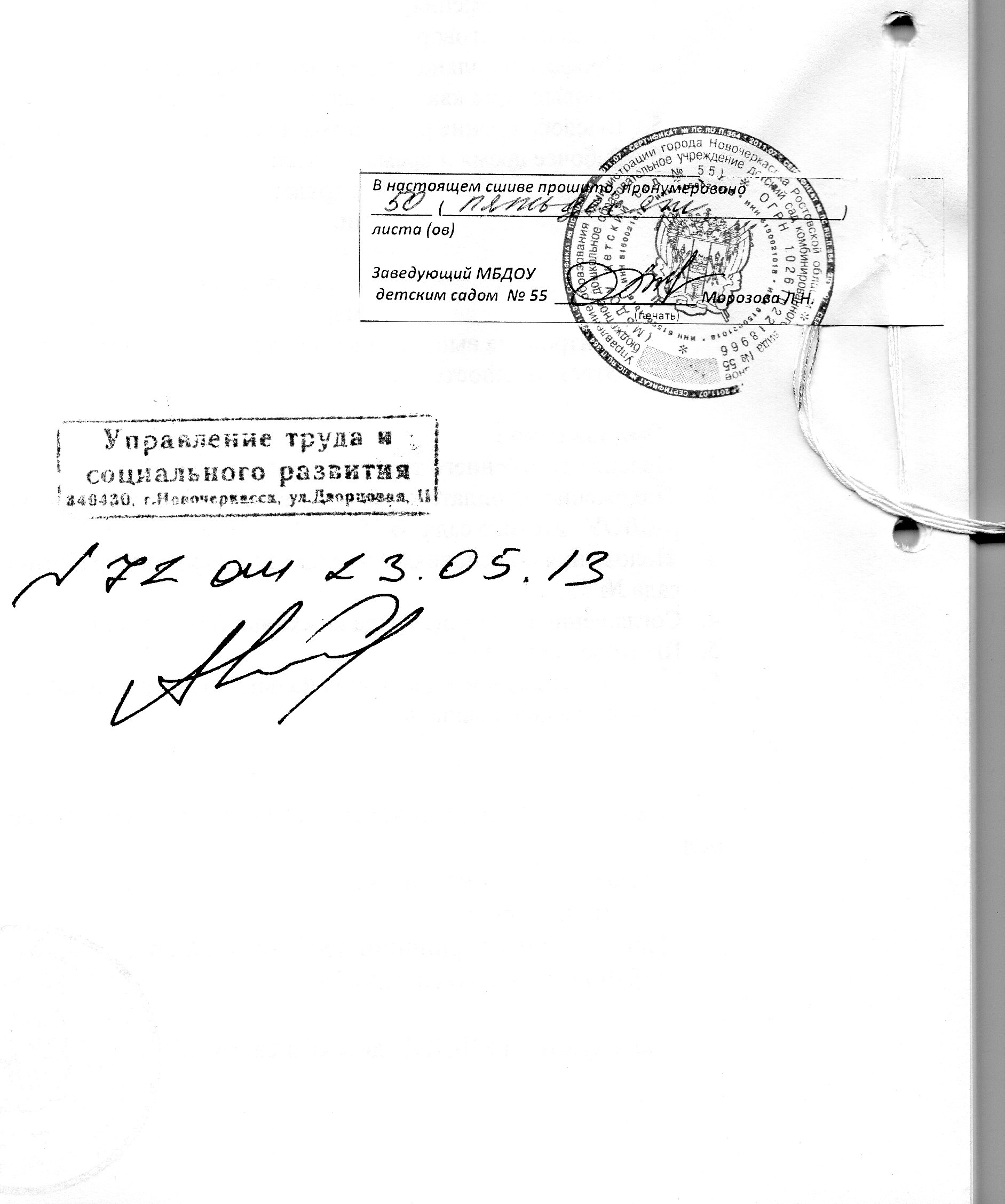 100 процентов заработка  –8 и более лет80 процентов заработка  –от 5 до 8 лет60 процентов заработка–до 5 лет